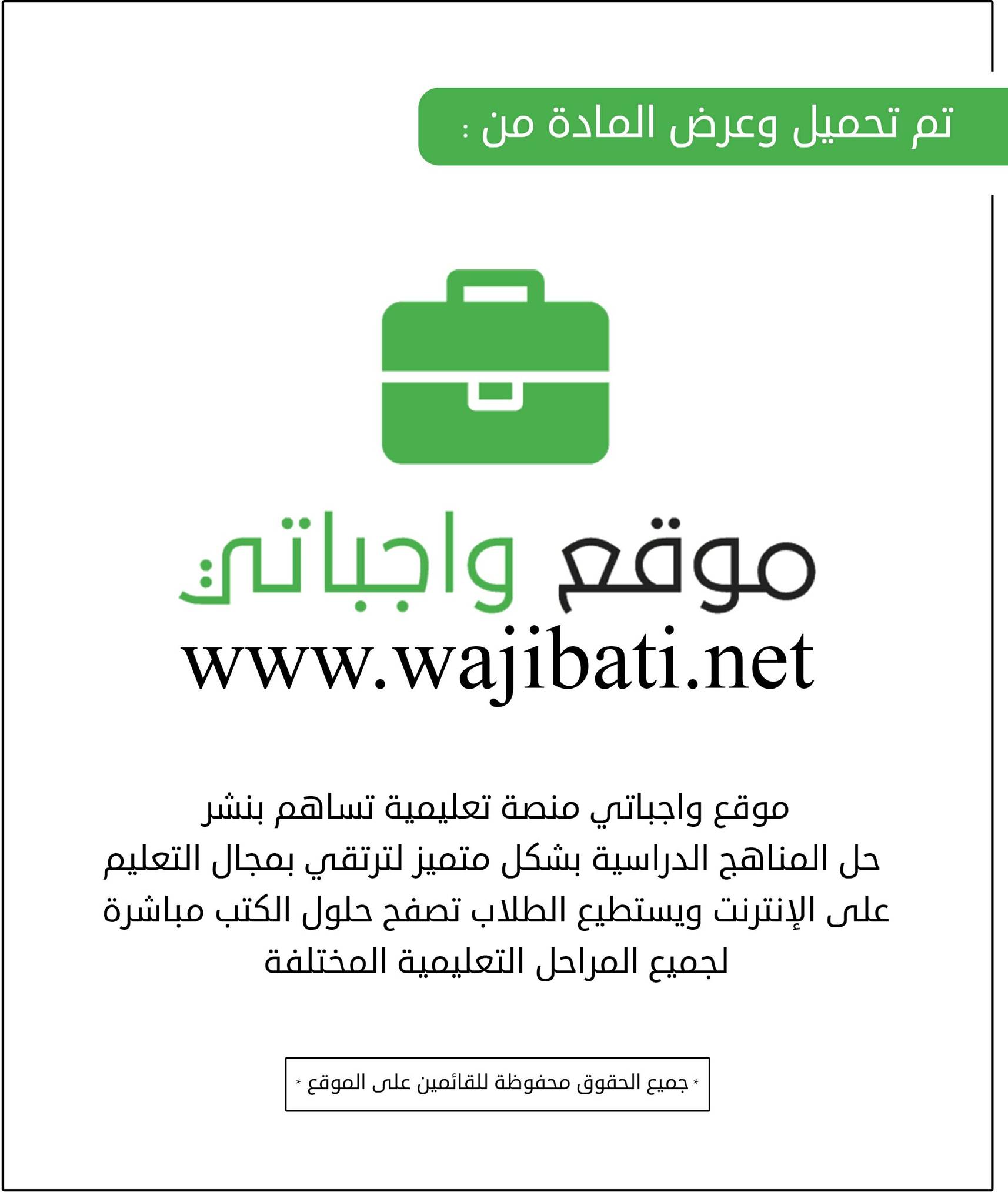   توزيع منهج مادة    (  التربية الأسرية)    للصف  (  الثاني الإبتدائي )  –   الفصل الدراسي الثاني  توزيع منهج مادة    (  التربية الأسرية)    للصف  (  الثاني الإبتدائي )  –   الفصل الدراسي الثاني  توزيع منهج مادة    (  التربية الأسرية)    للصف  (  الثاني الإبتدائي )  –   الفصل الدراسي الثاني  توزيع منهج مادة    (  التربية الأسرية)    للصف  (  الثاني الإبتدائي )  –   الفصل الدراسي الثاني  توزيع منهج مادة    (  التربية الأسرية)    للصف  (  الثاني الإبتدائي )  –   الفصل الدراسي الثاني  توزيع منهج مادة    (  التربية الأسرية)    للصف  (  الثاني الإبتدائي )  –   الفصل الدراسي الثاني  توزيع منهج مادة    (  التربية الأسرية)    للصف  (  الثاني الإبتدائي )  –   الفصل الدراسي الثاني  توزيع منهج مادة    (  التربية الأسرية)    للصف  (  الثاني الإبتدائي )  –   الفصل الدراسي الثاني  توزيع منهج مادة    (  التربية الأسرية)    للصف  (  الثاني الإبتدائي )  –   الفصل الدراسي الثاني  توزيع منهج مادة    (  التربية الأسرية)    للصف  (  الثاني الإبتدائي )  –   الفصل الدراسي الثاني  توزيع منهج مادة    (  التربية الأسرية)    للصف  (  الثاني الإبتدائي )  –   الفصل الدراسي الثاني  توزيع منهج مادة    (  التربية الأسرية)    للصف  (  الثاني الإبتدائي )  –   الفصل الدراسي الثانيالأسبوع24/5/144128/5/1441الأسبوع1/6/14415/6/1441الأسبوع8/6/144112/6/1441الأسبوع15/6/144119/6/14411عائلتيإستراتيجية  (المناقشة +   الكرسي الساخن + القبعات الست)عائلتيإستراتيجية  (المناقشة +   الكرسي الساخن + القبعات الست)2الأجهزة الذكية إستراتيجية  (الرؤوس المرقمة +   الاستقراء + حل المشكلات)الأجهزة الذكية إستراتيجية  (الرؤوس المرقمة +   الاستقراء + حل المشكلات)3ملابسيإستراتيجية  (المناقشة +   العمل الجماعي + العصف الذهني)ملابسيإستراتيجية  (المناقشة +   العمل الجماعي + العصف الذهني)4غرفتيإستراتيجية  (من أنا +   العمل الجماعي + الألعاب والألغاز)غرفتيإستراتيجية  (من أنا +   العمل الجماعي + الألعاب والألغاز)الأسبوع22/6/144126/6/1441الأسبوع29/6/14413/7/1441الأسبوع6/7/144110/7/1441الأسبوع13/7/144117/7/14415مطبخيإستراتيجية  (أسئلة البطاقات +   حل المشكلات + الرؤوس المرقمة)مطبخيإستراتيجية  (أسئلة البطاقات +   حل المشكلات + الرؤوس المرقمة)6آداب الطعامإستراتيجية  (تدوين الملاحظات +   خرائط المفاهيم +  الرؤوس المرقمة)آداب الطعامإستراتيجية  (تدوين الملاحظات +   خرائط المفاهيم +  الرؤوس المرقمة)7الأطعمة المفيدةإستراتيجية  (المناقشة + الاستقراء + فرز المفاهيم)الأطعمة المفيدةإستراتيجية  (المناقشة + الاستقراء + فرز المفاهيم)8مراجعةإستراتيجية  (حل المشكلات  +   الظهر بالظهر + لعب الأدوار)مراجعةإستراتيجية  (حل المشكلات  +   الظهر بالظهر + لعب الأدوار)الأسبوع20/7/144124/7/1441الأسبوع27/7/14412/8/1441الأسبوع5/8/14419/8/1441الأسبوع12/8/144116/8/14419سلطة الفواكه والخضرواتإستراتيجية  (العصف الذهني +   الحوار والنقاش + الاستقراء)سلطة الفواكه والخضرواتإستراتيجية  (العصف الذهني +   الحوار والنقاش + الاستقراء)10حلوى الموز مع العسلإستراتيجية  (العصف الذهني +   الحوار والنقاش + الاستقراء)حلوى الموز مع العسلإستراتيجية  (العصف الذهني +   الحوار والنقاش + الاستقراء)11مراجعة استراتيجية  (حوض السمك +   خرائط المفاهيم  + أسئلة البطاقات)مراجعة استراتيجية  (حوض السمك +   خرائط المفاهيم  + أسئلة البطاقات)12أسبوع المرورإستراتيجية  (من أنا +   العمل الجماعي + الألعاب والألغاز)أسبوع المرورإستراتيجية  (من أنا +   العمل الجماعي + الألعاب والألغاز)الأسبوع19/8/144123/8/1441الأسبوع26/8/144130/8/1441الأسبوع3/9/14417/9/1441الأسبوع10/9/144114/9/144113أسبوع النظافة إستراتيجية  (الألعاب والألغاز +   مسرح العرائس + التدريس التبادلي)أسبوع النظافة إستراتيجية  (الألعاب والألغاز +   مسرح العرائس + التدريس التبادلي)14أسبوع الشجرةإستراتيجية  (فرز المفاهيم +   من أنا + حوض السمك)أسبوع الشجرةإستراتيجية  (فرز المفاهيم +   من أنا + حوض السمك)15تابع أسبوع الشجرةإستراتيجية  (أسئلة البطاقات +    المسابقات  + مثلث الاستماع)تابع أسبوع الشجرةإستراتيجية  (أسئلة البطاقات +    المسابقات  + مثلث الاستماع)16استكمال البرامج العلاجية للطالبات غير المتقنات  لمعايير التقويماستكمال البرامج العلاجية للطالبات غير المتقنات  لمعايير التقويمالأسبوع8/10/144119/10/1441ملاحظات1718استكمال البرامج العلاجية للطالبات غير المتقنات  لمعايير التقويماستكمال البرامج العلاجية للطالبات غير المتقنات  لمعايير التقويمملاحظاتمعلمة المادة: أ/ ..........................................................................المشرفة التربوية : أ/........................................................................قائدة المدرسة : أ/.............................................................................